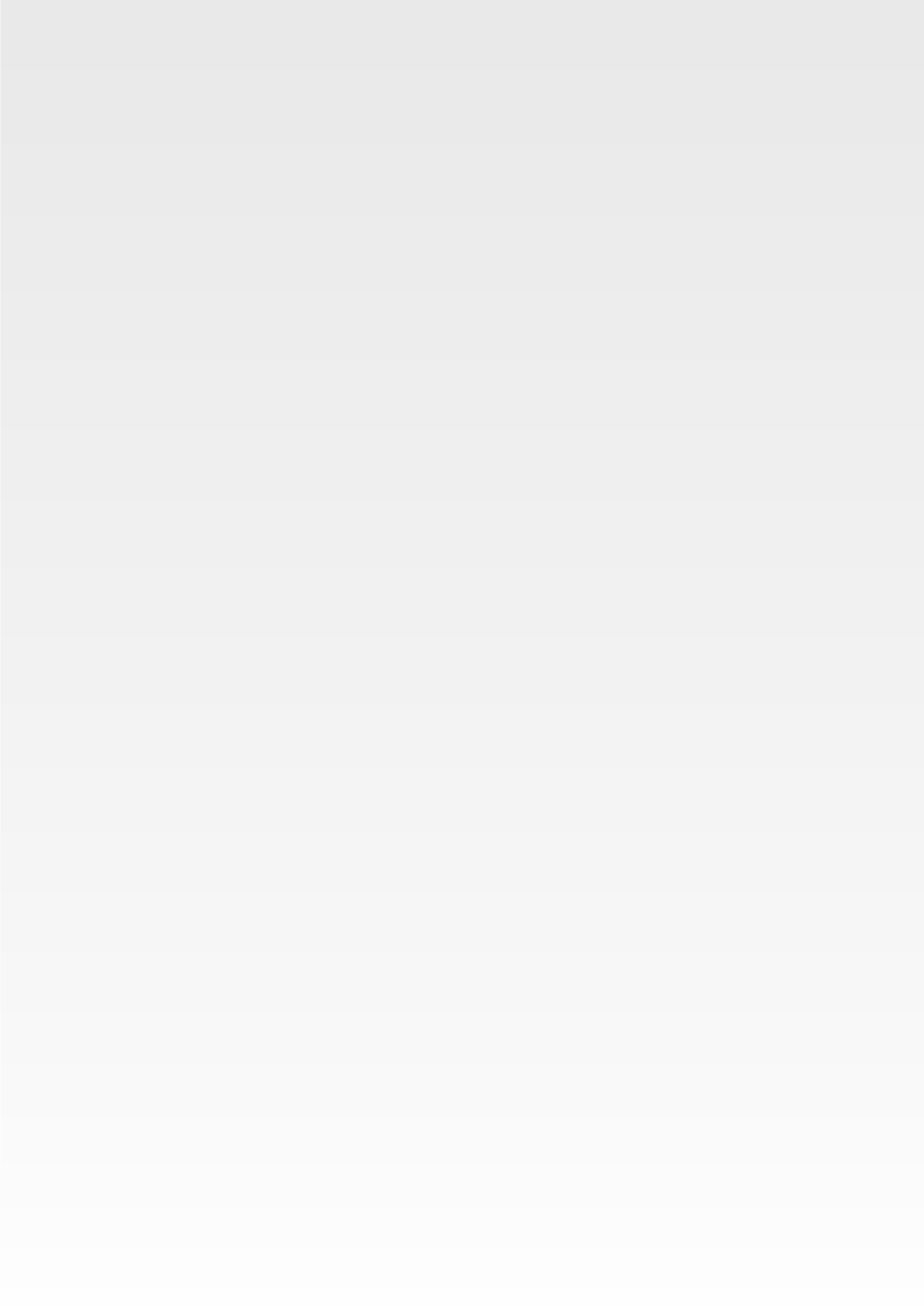 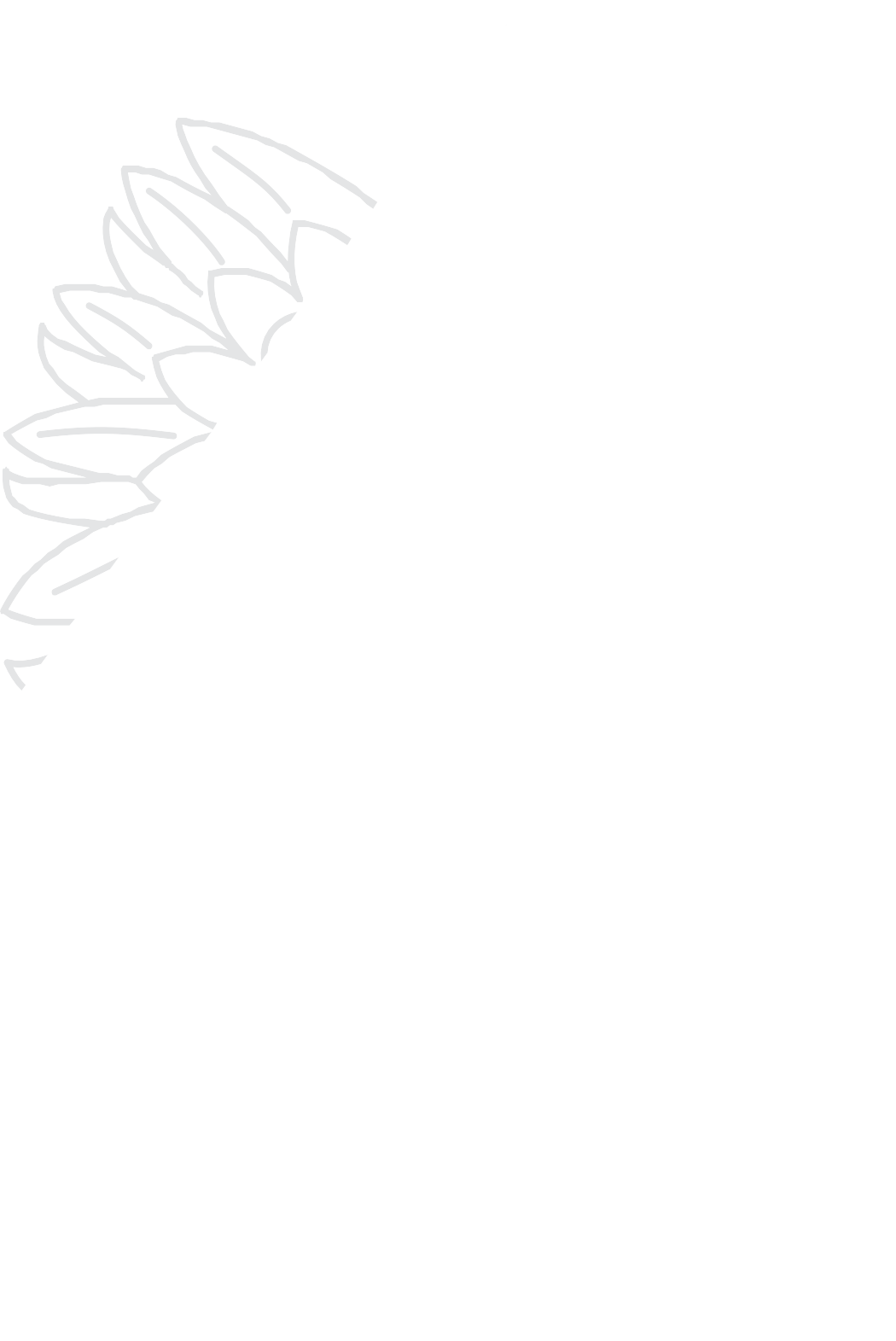 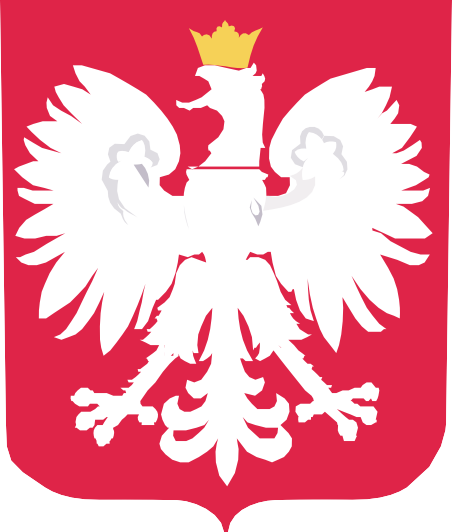 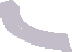 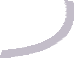 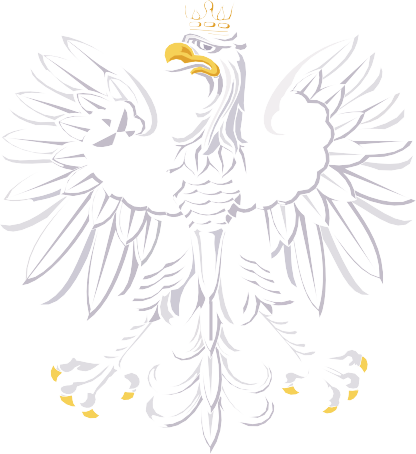 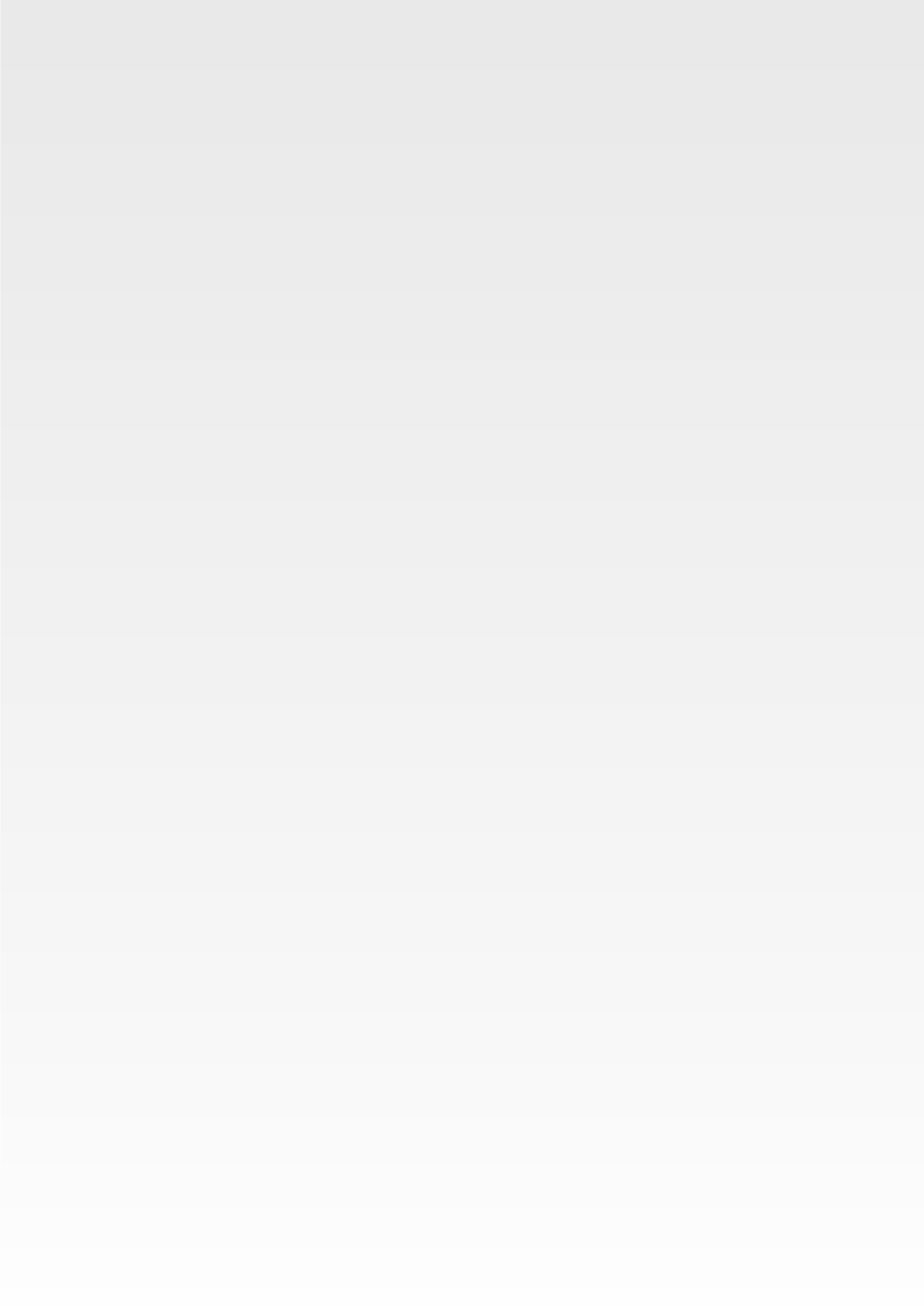 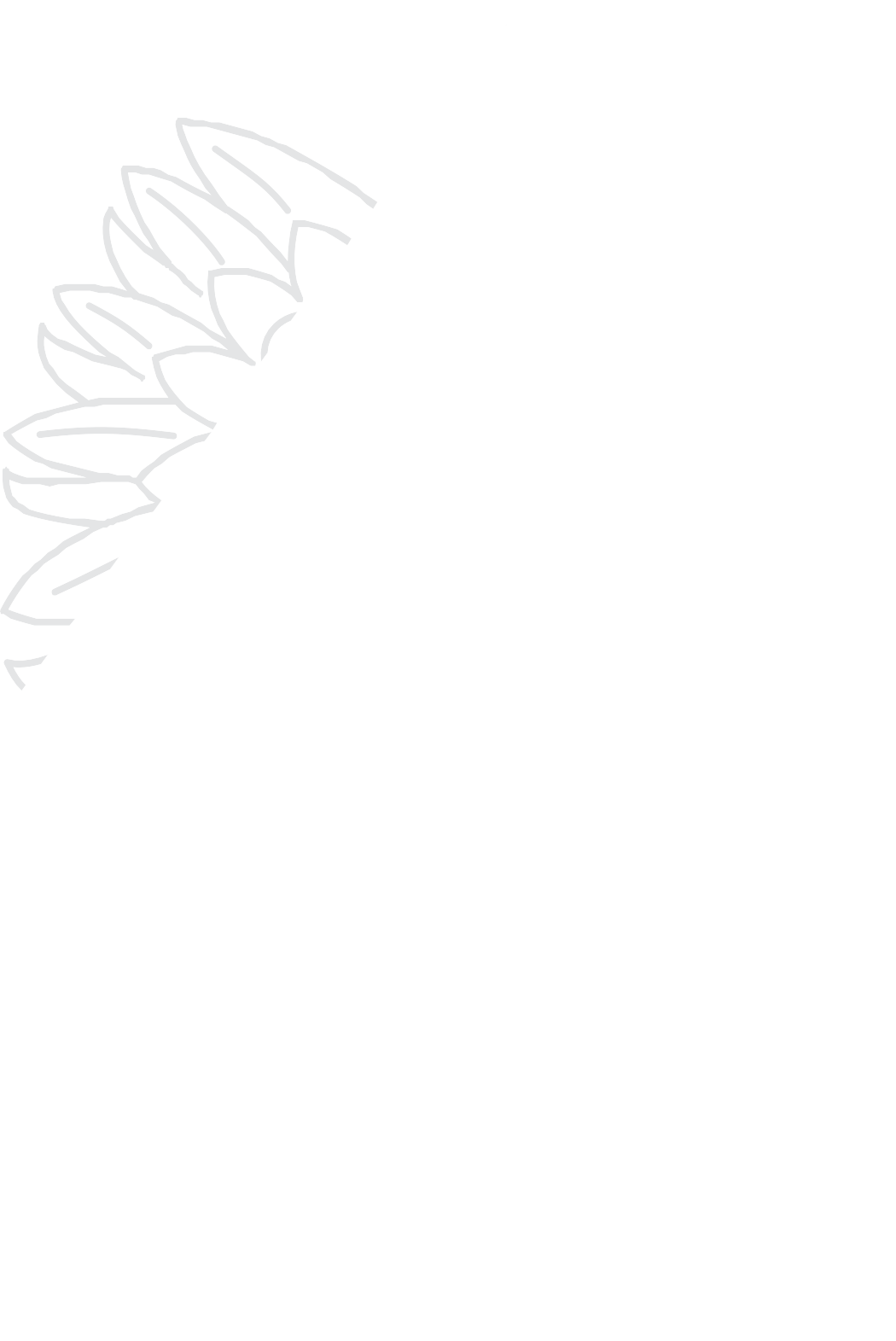 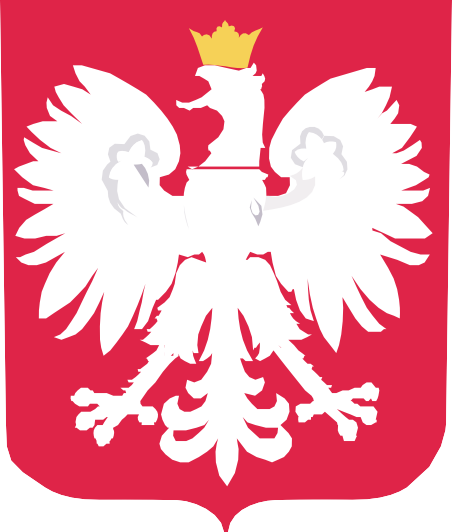 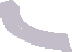 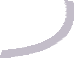 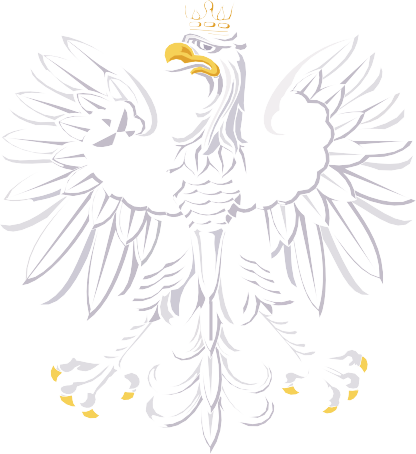 DOFINANSOWANOZE ŚRODKÓWBUDŻETU PAŃSTWANAZWA PROGRAMUPROGRAM EDUKACJADOFINANSOWANIE19121.78 złCAŁKOWITA WARTOŚĆ INWESTYCJI127478.56 zł